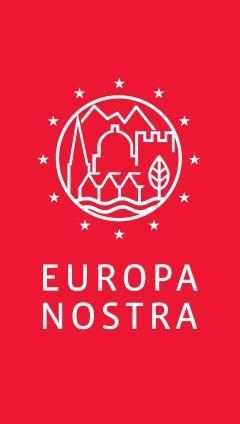 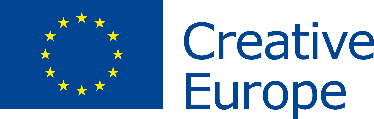 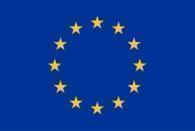 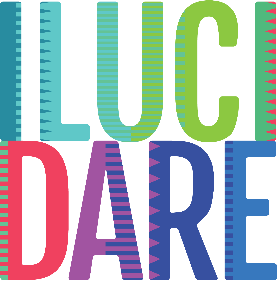 KOMUNIKAT PRASOWYz dn.  28 maja 2020, 12:00 CETBruksela, 28 maja 2020Sześć projektów w obszarze  innowacji opartych na dziedzictwie kulturowym oraz związanych ze stosunkami międzynarodowymi wykorzystującymi dziedzictwo zakwalifikowało się do nowych Nagród Specjalnych ILUCIDAREKonsorcjum projektu ILUCIDARE, Komisja Europejska i Europa Nostra z dumą ogłaszają listę projektów zakwalifikowanych do pierwszej w historii, realizowanej w 2020 r., edycji Nagród Specjalnych ILUCIDARE, odbywającą się w ramach Europejskiej Nagrody w Dziedzinie Dziedzictwa Kulturowego / Nagrody Europa Nostra! Projekty te są wybitnymi przykładami działań realizowanych w całej Europie, wykorzystujących dziedzictwo kulturowe w innowacjach i stosunkach międzynarodowych Sześć projektów zakwalifikowanych do Nagród Specjalnych ILUCIDARE 2020 to:Innowacje oparte na dziedzictwie kulturowymSmart Heritage City, FRANCJA / PORTUGALIA / HISZPANIASt. John’s Bulwark ‘s-Hertogenbosch, HOLANDIATYPA - Estońskie Muzeum Druku i Papieru, Tartu, ESTONIAStosunki międzynarodowe wykorzystujące dziedzictwo kulturoweArcheologia na rzecz przyszłości młodych, WŁOCHY / SYRIAPrzyjaciele Czeskiego Dziedzictwa, WIELKA BRYTANIADom Oppenheimów, Wrocław, POLSKAProjekty zakwalifikowane do Nagród Specjalnych ILUCIDARE pokazują, że dziedzictwo kulturowe ma znaczenie i tworzy wartość dla Europy. Łącząc współczesne i historyczne techniki, opracowując najnowocześniejsze rozwiązania i wykorzystując dziedzictwo kulturowe w celu wspierania dialogu międzyludzkiego i wzajemnego zrozumienia, projekty te pokazują, że dziedzictwo kulturowe jest strategicznym zasobem dla innowacyjnych, kreatywnych, otwartych i współpracujących ze sobą społeczeństw. W imieniu konsorcjum projektu ILUCIDARE pragnę pochwalić zakwalifikowane projekty za ich wyjątkowe dokonania i zaangażowanie. Mamy nadzieję, że Wasze  sukcesy zainspirują i ułatwią innowacyjne wykorzystanie dziedzictwa kulturowego na rzecz zrównoważonego rozwoju i wymiany kulturalnej w Europie i poza nią - powiedział Koen Van Balen, koordynator projektu ILUCIDARE (KU Leuven, Belgia). Nagrody Specjalne ILUCIDARE pokazują, w jaki sposób dziedzictwo kulturowe łączy naszą przeszłość, teraźniejszość i przyszłość. Ujawniają ogromny potencjał wspólnego dziedzictwa Europy w zakresie wspierania innowacji i wzmocnienia pozytywnej roli UE w świecie, poprzez międzynarodową współpracę kulturalną. W tych trudnych czasach projekty znajdujące się na krótkiej liście nowo utworzonych Nagród Specjalnych ILUCIDARE są dla nas wszystkich ogromną  inspiracją. To prawdziwi Mistrzowie Talentów Europy. Teraz, bardziej niż kiedykolwiek, musimy zmobilizować i zjednoczyć światy kultury, dziedzictwa, innowacji i badań oraz wzmocnić nasze globalne partnerstwa. Serdecznie gratuluję zakwalifikowanym projektom wykazania, że dziedzictwo kulturowe jest potężnym katalizatorem ożywienia i odrodzenia Europy, powiedziała Mariya Gabriel, Komisarz ds. innowacji, badań, kultury, edukacji i młodzieży.Sześć zakwalifikowanych projektów stanowi dla społeczności ILUCIDARE ogromną inspirację – nie tylko dla innych organizacji, ale też dla decydentów pragnących wspierać dziedzictwo jako dziedzinę dynamiczną i kreatywną.Jesienią 2020 roku zostanie ogłoszonych dwóch zwycięzców Nagród Specjalnych ILUCIDARE - jeden za wybitne osiągnięcia w dziedzinie dziedzictwa kulturowego i innowacji oraz drugi za wybitne osiągnięcia w dziedzinie dziedzictwa kulturowego i stosunków międzynarodowych. Nagrody Specjalne ILUCIDARE wspierane są przez unijny Program badań i innowacji „Horyzont 2020” oraz dodatkowo przez unijny Program „Kreatywna Europa” dla kultury i sektora audiowizualnego, wpierający Europejską Nagrodę w Dziedzinie Dziedzictwa Kulturowego / Nagrodę Europa Nostra.Więcej informacji na temat sześciu zakwalifikowanych projektówInnowacja oparta na dziedzictwie kulturowym

Smart Heritage City, FRANCJA / PORTUGALIA / HISZPANIASmart Heritage City to europejski projekt współpracy finansowany przez UE, w ramach którego opracowano rozwiązania technologiczne usprawniające zarządzanie historycznymi centrami miast. Są one testowane w hiszpańskim mieście Ávila. Badania zostały przygotowane  przez konsorcjum siedmiu instytucji hiszpańskich, francuskich i portugalskich. „Poprzez stworzenie sieci czujników połączonych z autodiagnostycznym narzędziem internetowym i narzędziem oceny typu open source, projekt ten jest doskonałym przykładem innowacji technologicznych opartych na dziedzictwie. Jednocześnie jest to również przykład asymilacji innowacji, ponieważ innowacje i zasoby opracowane w innych dziedzinach są adaptowane na rzecz dziedzictwa. Inteligentne i oryginalne rozwiązanie w holistyczny sposób uwzględnia różne aspekty zarządzania dziedzictwem, w tym kwestie środowiskowe i bezpieczeństwa, prowadząc do lepszego podejmowania decyzji. Rozwiązania mają również ogromny potencjał do powielenia w innych kontekstach dziedzictwa miejskiego w całej Europie”, zauważyło jury ILUCIDARE.Kontakt: Rosa Ruiz Entrecanales, archeolog, Urząd Miasta Avila; rruiz@ayuntavila.com; +34 630479896Bastion św. Jana, ‘s-Hertogenbosch, HOLANDIA W ramach programu konserwacji, w innowacyjny sposób odrestaurowano i przebudowano XVI-wieczny obiekt obronny w mieście ‘s-Hertogenbosch. Odzyskano i zachowano pozostałości archeologiczne oryginalnej budowli, a także wprowadzono nowoczesny design i materiał do nowej konstrukcji. Wyjmowane wkładki zaporowe (jazowe) w otworach ścian przeciwpowodziowych wokół tarasu chronią konstrukcję przed zimowymi i wiosennymi powodziami. Można ustawić wyższe bariery w celu ochrony bastionu przed ekstremalnie wysokimi wodami.„Ten projekt jest świetnym przykładem tego, jak można rozwijać nową wiedzę i nowe pomysły poprzez łączenie dyscyplin, w tym przypadku połączenie tradycyjnej konserwacji z nowoczesną wizualizacją i projektowaniem. Innowacyjny aspekt renowacji polega na rekultywacji jakości zabytkowego budynku przy jednoczesnym rozwiązywaniu bieżących problemów, takich jak zabezpieczenia przeciwpowodziowe i skutki zmiany klimatu, oraz zapewnianiu udogodnień miejscowej społeczności”, zauważyło jury ILUCIDARE.Kontakt: Huibert Crijns, kierownik projektu, Departament Dziedzictwa, gmina „s-Hertogenbosch; h.crijns@s-hertogenbosch.nl, +31 6511 43 884TYPA - Estońskie Muzeum Druku i Papieru, Tartu, ESTONIATYPA zajmuje się ochroną dziedzictwa druku i papieru oraz promocją stosunków międzynarodowych. Odwiedzający mogą wypróbować odnowione maszyny, dzięki czemu kolekcja muzeum może działać jako w pełni funkcjonalne studio druku. Jest to praktyczne rozwiązanie, które zapewnia równowagę między użytkowaniem a ochroną, w tym zachowaniem niematerialnego dziedzictwa umiejętności i wiedzy związanej z drukowaniem i dziedzictwem papierowym. Współpraca międzynarodowa jest rozwijana między innymi poprzez program rezydencji artystów i przyjmowanie wolontariuszy za pośrednictwem Europejskiego Korpusu Solidarności. „Estońskie Muzeum Druku i Papieru jest wyraźnym przykładem innowacji opartych na dziedzictwie. Unikalne szkolenia i działania na rzecz rozwijania umiejętności wspierają wspólne przekazywanie delikatnego europejskiego niematerialnego dziedzictwa. Innowacyjny aspekt tego muzeum polega na jego unikalnej koncepcji, połączeniu współczesnych narzędzi i historycznych technik drukarskich i papierniczych oraz modelu zaangażowania publicznego”, zauważyło jury ILUCIDARE.Kontakt: Lemmit Kapliński, członek zarządu, Muzeum Druku i Papieru TYPA; lemmit@typa.ee; +3725118619 Dyplomacja oparta na dziedzictwie kulturowymArcheologia dla przyszłości młodych WŁOCHY / SYRIAInicjatywa ta zachęca uczniów szkół we Włoszech i Syrii do odkrywania własnej, lokalnej historii poprzez archeologię oraz do wirtualnej wymiany tych historii pomiędzy sobą. Ten innowacyjny program sprawił, że uczestnicy w wieku od 11 do 14 lat zdali sobie sprawę z wartości archeologii, odkryli nowe miejsca i głębiej związali się z własnymi lokalnymi środowiskami. Wymiana internetowa była dla wielu z nich pierwszym doświadczeniem w zakresie międzynarodowej wymiany kulturalnej i wspólnego zrozumienia wspólnego dziedzictwa. „Archeologia dla przyszłości młodych jest wyraźnym przykładem tego, w jaki sposób dziedzictwo może prowadzić do dialogu między ludźmi. Projekt promuje wymianę międzykulturową i wzajemne zrozumienie między uczniami, nauczycielami i społecznościami lokalnymi z Włoch i Syrii. Jest to niewielki projekt o oddolnym podejściu i skromnym budżecie, dzięki czemu można łatwo powielać go w dowolnym miejscu w Europie lub poza nią”, podkreśliło jury ILUCIDARE.Kontakt: Stefania Ermidoro, dyrektor, Associazione per la Valorizzazione dell’Archeologia e della Storia Antica (AVASA); director.avasa@gmail.com; +39 3349460177Przyjaciele Czeskiego Dziedzictwa, WIELKA BRYTANIAOrganizacja Przyjaciele Czeskiego Dziedzictwa z siedzibą w Wielkiej Brytanii na zasadzie wolontariatu podnosi świadomość znaczenia czeskiego dziedzictwa zarówno w Wielkiej Brytanii, jak i w Czechach. Przy ograniczonych zasobach, organizacja wspiera projekty konserwatorskie przy pomocy niewielkich dotacji stymulacyjnych. We wszystkich aspektach swojej pracy Przyjaciele Czeskiego Dziedzictwa ściśle współpracują z lokalnymi organizacjami, władzami i wolontariuszami. Co roku odbywa się co najmniej pięć warsztatów - każdy trwa tydzień i obejmuje do ośmiu wolontariuszy. Jury ILUCIDARE wyraziło uznanie dla otwartego podejścia organizacji: „Ścisła, oparta na zaufaniu współpraca między brytyjską i czeską stroną, w tym między wolontariuszami i profesjonalistami, odbywa się na równych zasadach. Godne pochwały są także działania ukierunkowane społecznie”.Kontakt: Peter Jamieson, przewodniczący, The Friends of Czech Heritage; jamieson42@waitrose.com; +44 (0)208 348 2662, +44 (0) 7903076183Dom Oppenheimów, Wrocław, POLSKADom Oppenheimów zlokalizowany jest w historycznym centrum Wrocławia. Budynek pochodzi jeszcze ze średniowiecza ale to w XVII wieku nadano mu obecną barokową formę. Jest jedna z niewielu zabytkowych kamienic we Wrocławiu, które przetrwały II wojnę światową. Kiedy obecna właścicielka nabyła obiekt w 2012, kamienica nie nadawała się już do zamieszkania, ponieważ od początku XX wieku nie poddawana była konserwacji ani modernizacji. W kolejnych latach budynek przeszedł staranny proces renowacji i modernizacji, podczas którego starannością otoczono zarówno wielowarstwowość substancji zarówno samego budynku, jak i związanej z nim historii społecznej.Podczas prac konserwatorskich odsłonięto i odrestaurowano fragmenty barokowych i secesyjnych malowideł ściennych, gotyckie i renesansowe elementy kamienne oraz wyeksponowano gotyckie mury. W części tylnej powstał nowy budynek ze szklanymi fasadami na konstrukcji nośnej, odpowiadający wymaganiom nowoczesnych obiektów. Projekt konserwacji i renowacji stanowił platformę wymiany dla polskich i niemieckich konserwatorów, restauratorów zabytków i rzemieślników. Zanim polscy rzemieślnicy podjęli pracę w tym budynku, zostali wysłani na szkolenia do Centrum Rzemiosła i Ochrony Zabytków w Görlitz w Niemczech. Proces konserwacji i rekonstrukcji budynku był wspierany m.in. przez Polsko-Niemiecką Fundację Ochrony Zabytków. Równolegle do prac budowlanych właścicielka obiektu zainicjowała projekt badawczy dotyczący niemiecko-żydowsko-polskiej historii kamienicy, który był realizowany w Katedrze Literatury Niemiecko-Żydowskiej i Historii Kultury na Europejskim Uniwersytecie Viadrina we Frankfurcie nad Odrą. Niemieccy studenci, uczestniczący w tym projekcie przeprowadzili badania archiwalne i wywiady, w tym wywiad z najstarszą żydowską byłą mieszkanką kamienicy. Młodzi badacze odkryli również dwie gałęzie tej rodziny, które do tej pory nie wiedziały o swoim istnieniu i ocaleniu z Zagłady.Dziś kamienica jest wielofunkcyjnym centrum kulturalnym z restauracją na parterze. Wydarzenia kulturalne organizowane przez założoną w 2014 roku Fundację OP ENHEIM są otwarte zarówno dla mieszkańców, jak i odwiedzających Wrocław. Wystawy, zwiedzanie obiektu i publikacje fundacji OP ENHEIM są udostępniane w języku polskim, niemieckim i angielskim, tak aby były zrozumiałe dla międzynarodowej publiczności. Przedstawiają one relacje polsko-niemieckie, a także ukazują tragiczne niemiecko-żydowskie dziedzictwo Wrocławia.Fundacja OP ENHEIM współpracuje również z innymi organizacjami wspierającymi polsko-niemiecką współpracę, na przykład z niemieckim stowarzyszeniem Arbeitsgemeinschaft Staat und Gesellschaft e.V., które organizuje wykłady i zwiedzanie Domu Oppenheimów dla żołnierzy niemieckich w ramach ich szkolenia politycznego. Głównym celem Fundacji OP ENHEIM jest kontynuowanie współpracy w dziedzinie sztuki, kultury i społeczeństwa obywatelskiego poprzez wykorzystanie historii, opowiadanej poprzez dziedzictwo materialne.  „Projekt ten jest wyraźnym przykładem tego, w jaki sposób można rozwijać wzajemne zrozumienie i wymianę międzykulturową poprzez pokazywanie wielowarstwowego dziedzictwa kulturowego. Jednocześnie wartości te przyczyniają się do zachowania budynku i podkreślają jego rolę. W szczególności godne pochwały jest silne powiązanie prac konserwatorskich z historią miejsca i jego oryginalnym kontekstem”, podkreśliło w swojej ocenie jury ILUCIDARE. Kontakt: Agnieszka Smutek, public relations, OP ENHEIM;  info@openheim.org; +48 601 656 335 O Nagrodach Specjalnych ILUCIDARE Nagrody Specjalne ILUCIDARE przyznawane w ramach Europejskiej Nagrody w Dziedzinie Dziedzictwa Kulturowego / Nagrody Europa Nostra mają na celu identyfikację i promocję najlepszych praktyk w zakresie innowacji i stosunków międzynarodowych opartych na dziedzictwie kulturowym, a także wsparcie i zwiększenie wybitnych osiągnięć w tym zakresie.Europejska Nagroda w Dziedzinie Dziedzictwa Kulturowego / Nagroda Europa Nostra organizowana jest od 2002 roku przez Europa Nostra we współpracy z Komisją Europejską i jest powszechnie uznawane za najbardziej prestiżowe wyróżnienie w Europie w obszarze dziedzictwa kulturowego. Zarówno Europejska Nagroda w Dziedzinie Dziedzictwa Kulturowego / Nagroda Europa Nostra, jak i projekt ILUCIDARE są elementami realizacji Europejskich Ram Działań na Rzecz Dziedzictwa Kulturowego (European Framework for Action on Cultural Heritage) wydanych przez Komisję Europejską w celu utrzymania i rozwijania spuścizny Europejskiego Roku Dziedzictwa Kulturowego 2018. Oba działania przyczyniają się do realizacji tak istotnych celów jak zwiększenie uczestnictwa i dostępu do dziedzictwa, mobilizacji wiedzy i badań oraz wzmocnienia współpracy międzynarodowej oraz globalnych partnerstw poprzez dziedzictwo kulturowe.Specjalne Nagrody ILUCIDARE, współfinansowane z programów „Kreatywna Europa” i „Horyzont 2020”, są konkretnym przykładem tego, w jaki sposób można budować synergię między programami UE w celu zwiększenia ich wpływu na otoczenie.Złóż wniosek o kolejną edycję Specjalnych Nagród ILUCIDARE!
Podobnie, jak w tegorocznej edycji Europejskiej Nagrody w Dziedzinie Dziedzictwa Kulturowego / Nagrody Europa Nostra, w 2021 r. zostaną przyznane dwie Nagrody Specjalne ILUCIDARE: jedna za osiągnięcia w realizacji projektów innowacji opartych na dziedzictwie kulturowym, a druga za osiągnięcia w realizacji projektów stosunków międzynarodowych opartych na dziedzictwie kulturowym. Zwycięzcy Nagród Specjalnych zostaną wybrani spośród wszystkich nadesłanych kandydatur do czterech kategorii nagród European Heritage Awards / Europa Nostra Awards i Europa Nostra Awards.Zgłoszenia do edycji Nagród w 2021 r. są już przyjmowane, a formularze zgłoszeniowe są dostępne na stronie internetowej. Zgłoś swój projekt i podziel się swoją wiedzą oraz sukcesami!ILUCIDARE to finansowany ze środków europejskich projekt promujący dziedzictwo jako zasób dla innowacji i współpracy międzynarodowej.  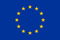 Projekt finansowany ze środków programu ramowego Unii Europejskiej w zakresie badań naukowych i innowacji „Horyzont 2020” na podstawie umowy o udzielenie dotacji nr 821394.KONTAKT DLA PRASYILUCIDAREClémentine Daubeuf, Kierownik ds. komunikacjicdaubeuf@keanet.eu+32 2 289 26 09Europa NostraLorena Aldana, Koordynator ds. polityki europejskiej
lao@europanostra.org,M +32 496 73 82 46Komisja EuropejskaSusanne Conze, susanne.conze@ec.europa.eu+32 2 2980236DOWIEDZ SIĘ WIĘCEJOficjalna strona ILUCIDAREZdjęcia i Wideo (w wysokiej rozdzielczości)Oficjalna strona Europa Nostra